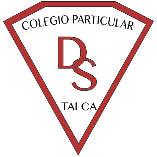 Lista de útiles 2024La Comunidad Educativa Colegio Darío E. Salas de Talca, les saluda y desea para ustedes ¡Un muy buen año 2024! Comenzamos este año con renovadas energías y esperando desarrollar junto a ustedes un proceso escolar pleno de aprendizajes, buena comunicación, experiencias nuevas y provechosas. A continuación, presentamos a ustedes el listado de materiales y útiles necesarios en el proceso de aprendizaje que desarrollará su hijo o hija durante el próximo año escolar. Considerando que todos los materiales y útiles son importantes, hacemos especial énfasis en la Agenda Escolar, el uniforme del Colegio y el estuche personal, cuyo uso correcto busca el desarrollo de actitudes, responsabilidad, compromiso, autonomía y el cuidado de sus pertenencias.  ¡Les deseamos unas reparadoras vacaciones y nos vemos en marzo! La agenda es un importante instrumento formativo que permite la comunicación permanente entre el Colegio y la familia. No sólo registra información relevante, sino que apoya la formación y comunicación entre ustedes y nosotros. Sugerimos un cuaderno college y forrarlo con plástico transparente para que dure todo el año en buenas condiciones, además de revisar diariamente para evitar desconocimiento de lo que ocurre en el Colegio. Estuche personal:   Cada estudiante cuidará de su estuche y se solicita se encuentre completo todos los días con los siguientes útiles marcados con el nombre del estudiante. Es muy necesario que las familias apoyen y formen a sus hijos e hijas en este hábito de responsabilidad.ABSOLUTAMENTE PROHIBIDO EL USO O PORTE DE: CUCHILLO CARTONERO O DE CUALQUIER OTRO TIPO DE ELEMENTO CORTANTE,  PEGAMENTO SILICONA BORRADOR LÍQUIDO  Notas importantes para considerar: Los materiales deben ser enviados durante las dos primeras semanas de clases y venir previamente marcados con sus datos completos. Se sugiere que los útiles, materiales, uniforme y otros, estén marcados con el nombre completo del estudiante y su curso para que  sean reconocidos en caso de extravío. La mochila debe estar marcada y se sugiere sea sin ruedas. Importante: Algunos materiales para las clases de artes visuales u otras clases se solicitarán con anticipación.UNIFORME ESCOLAR DE ACUERDO A NUESTRO REGLAMENTO INTERNO DE CONVIVENCIA ESCOLAR:
OPCIÓN APolar azul con insignia institucional, pantalón gris, recto (no pitillo), ceñido a la cintura, sin adornos ni accesorios de ningún tipo. Camisa blanca, abotonada y dentro del pantalón. Polera blanca de piqué, oficial del Establecimiento, suéter institucional azul marino cuello v, corbata con diseño institucional, zapato completamente negro.OPCIÓN BPolar azul con insignia institucional, falda tablada cuyo largo no puede ser más de 5 cms sobre la rodilla, pantalón azul marino, recto (no pitillo), ceñido a la cintura, sin adornos ni accesorios de ningún tipo. Polera blanca de piqué, oficial del Establecimiento, blusa blanca, abotonada y dentro de la falda, suéter institucional azul marino cuello v, Corbatín con diseño institucional, Calcetas o panties azul marino, calzado completo negro.UNIFORME PARA EDUCACION FÍSICAPolera deportiva institucional / polera blanca cuello polo sin estampados, buzo institucional.Short gris, calza roja cuyo largo no puede ser más de 5 cm. sobre la rodilla, calcetines blancoszapatillas deportivas blancas, negras o azul marinas. Útiles de aseo: toalla de mano, botella de agua, desodorante en barra o roll on (solo para el segundo ciclo y enseñanza media), botella para el agua (no de vidrio) una bolsa para guardar los artículos de aseo.NOTA IMPORTANTE: EXISTEN MATERIALES QUE SERÁN SOLICITADOS DE ACUERDO A LAS ACTIVIDADES DE CADA CLASE EN EL TRANSCURSO DEL AÑO.  OBSERVACIONES: Ropa, mochila y los artículos de uso personal DEBERÁN ESTAR OBLIGATORIAMENTE MARCADOS CON NOMBRE Y APELLIDO DEL ESTUDIANTE.  “el colegio no se responsabiliza por prendas extraviadas sin nombre.” En marzo del próximo año se darán a conocer los libros mensuales a trabajar durante el año. Cantidad Material 2 Lápiz grafito, como recomendación triangular1 Goma de borrar 1 Pegamento en barra 1 Tijera punta roma 1 Sacapuntas con deposito 1 Caja de lápices de colores 1 Lápiz bicolor azul-rojo 1Regla de 15 cm  o 20 cmCantidad Material Asignatura Comentario 1 Cuaderno college 100 hojas, cuadro 7mm Lenguaje Forro Rojo1 Cuaderno college 100 hojas, cuadro 7mm Matemática Forro Azul 1 Cuaderno college 100 hojas, cuadro 7mm Historia Forro morado 1 Cuaderno college 100 hojas, cuadro 7mm Ciencias Forro Verde 1 Cuaderno college 80 hojas, cuadro 7mm Religión Forro Blanco 1 Cuaderno college 80 hojas, cuadro 7mm Música Forro Celeste 1 Cuaderno college, croquis Visuales Forro rosado 1 Cuaderno college 80 hojas, cuadro 7mm Inglés Forro anaranjado 1 Cuaderno college 80 hojas, cuadro 7mm Ed. física Forro Amarillo 1 Cuaderno college 80 hojas, cuadro 7mm Tecnología/Orientación Forro Café 1 Cuaderno de caligrafix vertical Primero Básico Primer SemestreLenguajeForro Transparente 1 Caja de temperas 12 Unidades A. Visuales Queda en el estante 1 Caja de lápices de cera 12 unidades A. Visuales Queda en el estante 1 Caja de lápices de colores scripto 12 unidades A. Visuales Queda en el estante        2Paquetes papel lustre  chico A. Visuales Queda en el estante 2 Pegamento en barra grande (Aparte del que se encuentra en el estuche) Asignaturas Queda en el estante 1 Sobre de cartulina de colores Asignaturas Queda en el estante 1 Sobre de cartulina española Asignaturas Queda en el estante 1 Sobre de cartulina Metálica Asignaturas Queda en el estante 1 Sobre de papel entretenido Asignaturas Queda en el estante 1Sobre de goma eva de colores1 Sobre de goma eva glitter Asignaturas Queda en el estante 1Sobre de papel volantínAsignaturasQueda en el estante1 Plastilina de 12 colores Asignaturas Queda en el estante         1Pinceles n° 6 y 8 Asignaturas Queda en el estante 1 Palos de helado de colores Asignaturas Queda en el estante 1Palitos de fósforo de coloresAsignaturasQueda en el estante1 Goma de borrar (Aparte del que se encuentra en el estuche) Asignaturas Queda en el estante 6 Lápiz mina (Aparte del que se encuentra en el estuche) Asignaturas Queda en el estante 5 Barras de silicona Asignaturas Queda en el estante 1 Cinta de papel  masking tapeAsignaturas Queda en el estante 1 Block medianoAsignaturas Queda en elestante 